«ДЕНЬ БЕЗ АВТОМОБИЛЯ»«Автомобили, автомобили – буквально все заполонили!»Алексей Глызин.Международный праздник «Всемирный День без автомобиля» в этом году отмечался 22 сентября во многих странах. И мы решили не пройти мимо такого интересно дня.С ребятами подготовительной группы №4 «Солнышко» 4 октября прошло развлечение «День без автомобиля», подготовленное музыкальным руководителем А.С. Шумиловой и воспитателем Н.Б. Поздеевой.В увлекательной форме ребята вспомнили Правила дорожного движения, с интересом исполняли тематические музыкальные распевки, совершили музыкальную пешеходную прогулку в волшебный лес, где повстречали сказочную ромашку.Изумительная Ромашка  (в нёё неожиданно превратилась Наталья Брониславовна) – помогла ребятам вспомнить сказочные средства передвижения. С удовольствием дети участвовали в эстафете «Быстрые самокаты» и  музыкальной игре «Светофор», а еще весело танцевали вместе с героиней сказочной поляны.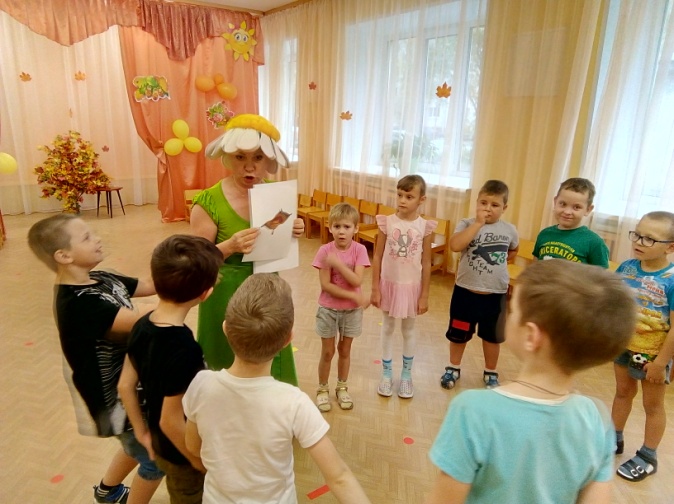 Прошедшее развлечение стало очередной ступенькой в экологическом воспитании детей и в увлекательной форме напомнило о том, что «Свои имеют правила шофер и пешеход!» и очень важно их соблюдать.
	Необычным моментом нашего Дня отказа от автомобиля стало то, что все машины, которые работали, гудели, загрязняли воздух у нас под окнами – сказочным образом исчезли и дети, которые первые подметили этот факт, могли в тишине продолжить своё музыкально-игровое путешествие.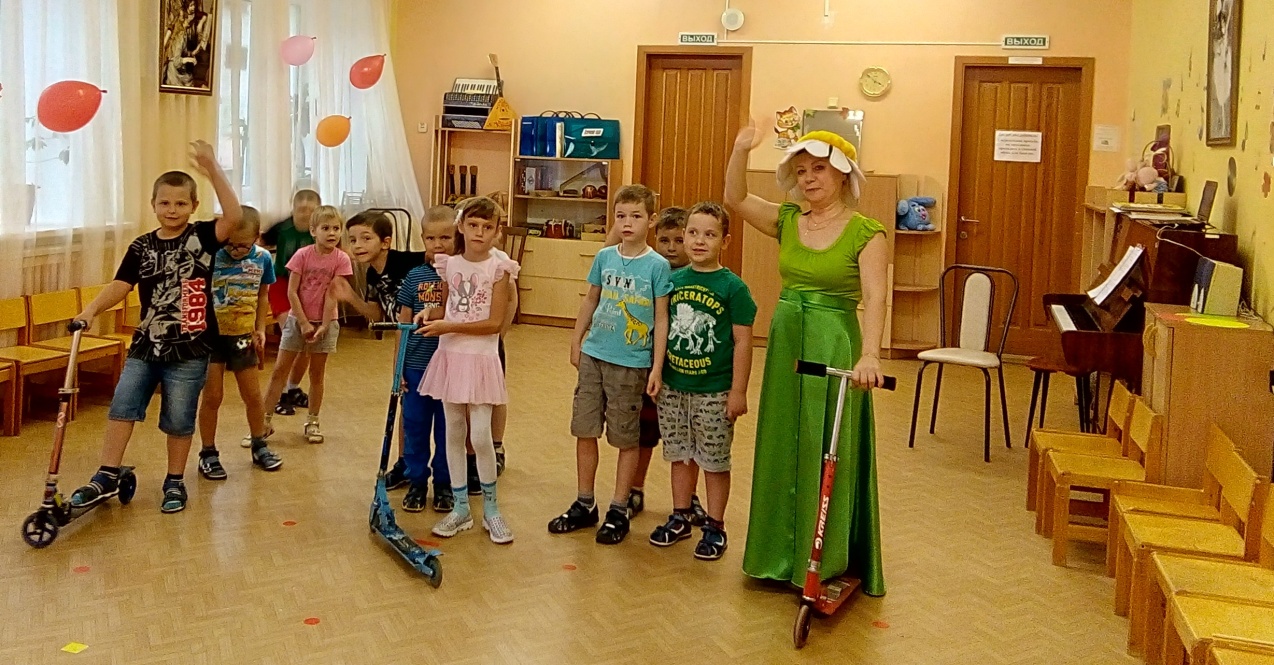 Музыкальный руководитель – А.С. Шумилова